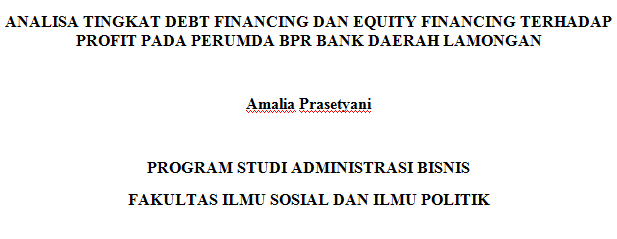 ABSTRACT”“In.general,.the.purpose.of.the.company.was.founded”is.to.make.a.profit..Profit.can.be. obtained.with.a.good.level.of.financing. The financing in question is”debt financing”and equity financing.”The financing is”used as consideration in future decision making.”In principle, the better the level of corporate financing, the better the company will get profits. The purpose of this study is to determine the level”of debt financing and equity”financing to profits in PERUMDA BPR Lamongan Regional Bank, and can provide suggestions or recommendations for improvements to existing problems regarding the company's level of financing.”“”This research is a descriptive”study with a qualitative”approach, which is a method for analyzing financial statements in a period in a company, namely the process of understanding the problem based on something complex,”holistic picture, giving detailed reports.”The object of this research is the balance sheet financial statements and”the development of PERUMDA BPR Lamongan Regional Bank financial period 2017-2019.”“”The results of this”study are that the”calculation of the level”of debt financing and equity financing has fluctuated, so the company's”profitcalculated using the profitability ratio of ROA and ROE is less effective.”Which shows that the company's ability”to make a profit is declining.”This is caused by fluctuations in the level of debt financing and equity financing. Where in increasing profit or maximum profit,”debt financing should increase every year and equity financing decline.”Keywords:”Debt Financing, Equity Financing, Profit”Latar”Belakang “Saat ini dunia perbankan mengalami perkembangan yang diikuti dengan meningkatnya minat masyarakat untuk mengetahui segala macam bentuk aktivitas perbankan yang semakin menggembirakan.Dengan berjalannya waktu, perbankan mengalami perubahan yang tinggi dikarenakan sistem peraturan yang mengakibatkan kebanyakan bank lebih bersaing dalam hal menyediakan jasa pelayanan bank seperti halnya transfer sesama bank maupun lain bank, pembayaran atas tagihan, tempat investasi, penukaran mata uang, dan lain- lain.Dalam melayani masyarakat kecil di wilayah kecamatan atau wilayah pedesaan, terdapat bank khusus yakni Bank Perkreditan Rakyat yang berasal dari bank pasar dan bank lainnya yang kemudian disatukan.Timbul akan keinginan masyarakat untuk mendirikan sebuah usaha tidak lupa akan peranan yang penting terhadap perdagangan, keuangan, serta perekonomian yang mapu meningkatkan dayaguna dari modal dan barang. Peranan yang dimaksud adalah pembiayaan yang biasanya di dalam bank umum disebut dengan istilah pinjaman.Peningkatan pembiayaan yang dilakukan perusahaan secara tidak langsung berasal dari peningkatan aset dan penghimpunan dana perusahaan. Pembiayaan.yang dimaksud yakni debt (hutang) financing dan equity (modal).financing.”Debt financing penting untuk perusahaan karena sebagai pendorong seorang pemimpin”agar lebih disiplin dalam memilih investasi yaitu dnegan cara memaksa perusahaan untuk menerima pinjaman atau dnegan istilah berhutang.”Dari hal tersebut akan membentuk suatu.perjanjian untuk membayar suku bunga.dan.pokok pinjaman.”Selain itu perusahaan yang didalamnya terdapat pembatas antara kepemilikan dan manajemen, maka hutang tersebut akan mengendalikan”opportunity”seorang manajer akan pengeluaran”free cash flow”yang sesuai dengam otoritasnya. Dan pimpinan akan lebih fokus dalam kegiatan yang dibutuhkan supaya memastikan pembayaran hutang bisa terpenuhi. Apabila perusahaan menggunakan pembiayaan melalui debt financing maka perusahaan.akan mendapatkan keuntungan yang berupa;penghematan pajak. Selain itu semua, penggunaan hutang juga akan mengakibatkan resiko karena terdapatnya beban tetap.”“Equity financing juga penting bagi perusahaan karena dana yang diambil dari saham sangat tinggi sehingga memungkinkan bagi”perusahaan untuk melakukan investasi dengan prosentase yang juga tinggi.”Jika perusahaan tidak memperhatikan debt financing dan equity financing maka akan mempegaruhi kelangsungan operasi pada perusahaan. Penggunaan hutang yang.diatas kapasitas perusahaan.maka akan dapat mengakibatkan meningkatnya.resiko perusahaan mengalami bangkrut.”Kerangka”Dasar”Pemikiran Berikut.ini adalah gambaran kerangka”dasar”pemikiran :Metode”PenelitianTempat.dan.Waktu Penelitian Tempat Penelitian Alasan pemilihan tempat ini karena memiliki data- data laporan keuangan yang dibutuhkan peneliti, antara lain laporan neraca dan laporan rugi-laba periode tahun 2016 sampai dengan tahun 2018. Bank daerah ini merupakan bank dimana sebagai penggerak perekonomian masyarakat guna meningkatkan kesejahteraan masyarakat Lamongan. Waktu Penelitian Waktu penelitian merupakan dimana waktu yang dibutuhkan peneliti mulai dari pengajuan proposal, dan memperoleh data-data yang dibutuhkan untuk penelitian hingga penelitian ini selesai. Dalam penelitian ini waktu yang dibutuhkan sejak tanggal 13 Maret 2020 sampai selesai melakukan penelitian.Populasi.dan.Sampel“Populasi.dari.penelitian ini.adalah.perusahaan yang”bergerak di bidang jasa”keuangan milik daerah yaitu PERUMDA BPR Bank Daerah Lamongan.”Dan sampel yagn digunakan dalam”penelitian”ini adalah teknik”purposive”sampling.”Teknik”purposive.sampling.merupakan teknik.sampling.non.random,.dimana.peneliti.menentukan;pengambilan”sampel.dengan.cara”menetapkan cirri- cirri atau karkteristik tertentu yang”sesuai dengan”tujuan penelitian”sehingga’diharapkan”dapat”menjawab”permasalahan”penelitian.”Cirri-cirri”atau karakteristik yang ditetapkan peneliti pada”PERUMDA BPR Bank Daerah Lamongan, antara lain yaitu”:PERUMDA BPR Bank Daerah Lamongan”memiliki laporan data keuangan perkembangan perusahaan”selama”tiga”tahun periode yaitu”tahun 2017 sampai”dengan”tahun 2019.”PERUMDA BPR Bank Daerah Lamongan”memiliki laporan data keuangan berupa neraca selama.tiga.tahun periode”yakni tahun 2017 sampai.dengan.tahun 2019. “Maka dari itu, sampel yang”digunakan”peneliti untuk melakukan penelitian”adalah”laporan”keuangan perkembangan”perusahaan”dan”laporan keuangan neraca serta data perusahaan selama.tiga.tahun periode .tahun 2017 sampai”dngan”tahun 2019.”Pengukuran”dan Instrumen.Penelitian ini menggunakan instrument antara lain yaitu debt financing diukur”menggunakan”jumlah debt”financing dibagi dengan jumlah”total”pembiayaan, sedangkan equity.financing diukur”menggunakan jumlah.equity.financing dibagi dengan jumlah.total.pembiayaan.”“Sedangkan”profit”diukur menggunakan rasio keuangan yang.meliputi.Return On.Assets.Ratio.(ROA).dan.Return.On.Equity.Ratio.(ROE).”Teknik.Analisis Data.Penelitian”ini menggunakan.pendekatan”kualitatif.”Analisis data”dilakukan”dengan menghitung.jumlah.pembiayaan yang disalurkan PERUMDA BPR Bank Daerah Lamongan melalui Debt Financing, menghitung jumlah permodalan yang disalurkan PERUMDA BPR Bank Daerah Lamongan melalui Equity Financing,”menganalisa tingkat debt financing dengan rumus jumlah.debt.financing dibagi jumlah.total.pembiayaan, menganalisa tingkat equity financing dengan rumus jumlah.equity.financing dibagai jumlah.total.pembiayaan, serta membuat laporan tentang perkembangan debt financing dan equity financing,”dan menganalisis laba yang dihasilkan PERUMDA BPR Bank Daerah Lamongan dnegan menggunakan analisis rasio ROA dan ROE.”Definisi Konsep dan Operasional Definisi Konsep “Debt Financing adalah sistem pendanaan yang melalui pinjaman yang berasal dari pihak luar/ eksternal.”Pihak yang memberikan pinjaman berstatus sebagai kreditur, dimana mereka berhaka atas”pengembalian hutang yang sudah diberikan baik hutang pokok maupun bunganya.Equity”Financing”adalah penanaman modal.melalui.penjualan saham.di perusahaan. Kegiatan”ini berkaitan dengan”penjualan”dalam suatu usaha, hal ini dilakukan agar perusahaan tersebut memperoleh dana usaha. Pembiayaan ini merupakan salah satu contoh external financing karena melibatkan pihak lain yang berasal dari luar perusahaan.Profit adalah keuntungan finansial yang.diperoleh perusahaan dari kegiatan.bisnis.yang dilakukan. Definisi”Operasional” Variabel.Independen(X)Variabel (X1)”Debt FinancingRumus.yang.digunakan.untuk.mengukur Debt.Financing.adalah:”Variabel (X2) Equity Financing Rumus.yang.digunakan untuk mengukur Equity Financing adalah:” Variabel.Dependen (Y)Variabel.dependent dalam penelitian.ini.adalah.Profit. Dimana alat ukurnya menggunakan ROA dan ROE.Analisis, Hasil, dan PembahasanDebt Financing“Debt financing merupakan sistem pendanaan yang”berasal”dari pihak luar perusahaan.yang.berupa pembiayaan, biasanya pihak luar tersebut disebut dnegan kreditur.”Sedangkan equity financing adalah sistem pendanaan yang juga berasal.dari.luar perusahan akan tetapi berupa pemodalan,”seperti penanaman modal melalui penjualan saham perusahaan. Dibawah ini merupakan tabel dari hasil analisis debt financing  dengan rumus jumlah.debt.financing dibagi dnegan jumlah.total.pembiayaan dan equity financing dengan rumus jumlah.equity.financing dibagi jumlah total pembiayaan :”Berdasarkan tabel diatas, maka hasil analisis pada tahun 2017 tingkat debt financing sebesar 1.18673, sedangkan tahun 2018 sebesar 1.16129, dan tahun 2019 tingkat debt financing sebesar 1.17599. dari uraian diatas tingkat debt financing PERUMDA BPR Bank Daerah Lamongan mengalami penurunan pada tahun 2018. Tahun 2017 dengan tahun 2018 tingkat debt financing mengalami penurunan yakni dengan selisih - 0.02544, sedangkan pada tahun 2018 dengan 2019 tingkat debt financing kembali mengalami peningkatan yakni dengan selisih 0.0147. Tingkat Debt financing pada PERUMDA BPR Bank Daerah Lamongan lebih besar dari standart deviasi ( < 0.17727 ). Sedangkan untuk equity financing, hasil analisis pada tahun 2017 tingkat equity financing sebesar 0.12542, sedangkan tahun 2018 sebesar 0.13507, dan tahun 2019 tingkat equity financing sebesar 0.10628. Dari hasil analisis tersebut terdapat selisih diantara tahun 2017 sampai dengan tahun 2019. Pada tahun 2017 ke.tahun. 2018 tingkat equity financing mengalami.peningkatan.sebesar.0.00965. Sedangkan pada tahun 2018 ke tahun 2019 tingkat equity financing juga mengalami penurunan yakni sebesar 0.02879. Dapat disimpulkan bahwa tingkat equity financing pada tahun 2017 sampai dengan tahun 2019 mengalami penurunan di tiga tahun terakhir dimana itu baik bagi perusahaan untuk masa.yang.akan.datang. Karena apabila semakin tinggi tingkat equity financing maka akan semakin kecil angka ROA dan ROE.Profit “Suatu keuntungan yang dihasilkan perusahaan dari hasil kegiatan yang dilakukan perusahaan.”Dalam menganalisis profit peneliti menggunakan analisa rasio yaitu ROA.dengan rumus.laba.sebelum.pajak.dibagi.total.aset dikali 100%  dan ROE”dengan rumus.laba.setelah pajak.dibagi.total ekuitas dikali.100%. Berikut tabel dari hasil analisis ROA dan ROE :”Selisih perbandingan ROA pada.tahun.2017 dengan tahun 2018 yakni sebesar 0.59 %, dan selisih perbandingan untuk tahun 2018 dengan tahun 2019 yaitu (0.22 %). Sedangkan selisih perbandingan ROE pada tahun 2017 dengan tahun 2018 yaitu 3.16 %, dan selisih perbandingan untuk tahun 2018 dengan tahun 2019 sebesar (8.65 %).Berdasarkan uraian diatas maka dapat diambil kesimpulan bahwa analisis profit dengan menggunakan rasio ROA pada.tahun.2017 sampai.dengan.tahun 2019 mengalami.penurunan yakni.pada tahun 2019.sebesar.2.51%. Akan tetapi prosentase ROA pada periode 2017 sampai dengan 2019 masih diatasstandart BI yaitu 1.5% yang merupakan standart terbaik. Bobot nilai dalam variabel ini yakni 10%, apabila ROA dari hasil analisis lebih dari 2% skor nilainya 90, maka skor akhirnya yakni (10% x 90 =  9).Sedangkan untuk rasio ROE juga mengalami penurunan pada tahun 2019. Prosentase ROE pada periode tahun 2019 dibawah standart BI sebesar 12.56%. Standart BI sebesar 13% yang merupakan standart terbaik dengan bobot nilai sama seperti ROA yaitu 10%. Berdasarkan uraian diatas maka ROA masih belum masih maksimal karena skor akhir masih berada di angka 9. Hal ini membuktikan bahwa pengelolaan asset pada PERUMDA BPR Bank Daerah Lamongan harus di maksimalkan. Sedangkan untuk ROE berdasarkan hasil perhitungan juga belum maksimal karena pada tahun 2019 mengalami penurunan dimana angka masih dibawah standart BI ( 12.46% < 1.5%).Pembahasan.Berdasarkan analisis yang dilakukan oleh penulis, pada laporan keuangan PERUMDA BPR. Bank Daerah Lamongan pada periode 2017 sampai dengan 2019 dapat diketahui bahwa PERUMDA BPR. Bank Daerah Lamongan dapat diketahui bahwa mengalami permasalahan dalam mengelola pembiayaan untuk mencapai laba yang maksimal. Hal ini dapat dilihat pada debt financing tahun 2018 mengalami penurunan sedangkan equity financing mengalami peningkatan. ROA tahun 2017 sampai dengan tahun 2109 dibandingkan dengan Standart Bank Indonesia masih diatasnya dan ROA tahun 2019 di bawah SBI.Sebab.Masalah Kurang efektifnya perusahaan dalam mengelola pembiayaan perusahaan yang dapat dibuktikan melalui perhitungan”pada tahun 2018 debt financing dan equity financing,Perusahaan”belum bisa memperoleh profit atau laba secara maksimal yang dapat dibuktikan melalui perhitungan ROA dan ROE.”Tiga tahun terakhir ROE dibawah Standart Bank Indonesia.”Pemecahan.Masalah PERUMDA BPR Bank Daerah Lamongan”perlu meningkatkan kepercayaan masyarakat akan hal menabung atau transaksi lainnya,”agar citra baik perusahaan kembali menjadi sebuah jasa keuangan yang bertugas sebagai mediator dalam mengatasi keuangan warga atau masyarakat di Lamongan dnegan cara menerapkan prinsip- prinsip keuangan yang bertanggung jawab.”PERUMDA BPR Bank”Daerah Lamongan perlu meningkatkan prosentase pembiayaan sebesar 4.09%”dimana prosentase tersebut didasarkan pada perhitungan rumus”prosentase kenaikan yang diambil dari tahun sebelumnya yang digunakan sebagai acuan untuk peningkatan tahun berikutnya.”Sesuai dengan konsep debt financing dimana lebih baik mengalami peningkatan setiap tahunnya karena keuntungan atau profit yang dihasilkan perusahaan sudah pasti.”Hal ini bisa membuat profit atau laba PERUMDA BPR Bank Daerah Lamongan maksimal.”.PERUMDA BPR Bamk Daerah Lamongan perlu mengurangi prosentase pembiayaan yang melalui equity financing sebesar 17.1 %.”Prosentase tersebut diperoleh menggunakan rumus prosentase penurunan dengan acuan tahun sebelumnya.”Apabila semakin tinggi prosentasenya maka ROA dan ROE semakin rendah atau kecil.”Karena keuntungan yang didapatkan dari equity financing berdasarkan modal yang ditanamkan dalam pembiayaan ini dimana keuntungannya masih belum pasti.”PERUMDA BPR Bank Daerah Lamongan”perlu meningkatkan ROA sebesar 0.73 % atas dasar meningkatkatnya total asset dan laba sebelum pajak”yang dilihat pada tahun sebelumnya. Dan ROE sebesar 9.92 % atas dasar menurunnya tingkat equity dan laba bersih meningkat.”Hal ini dapat dikatakan bahwa laba atau profit PERUMDA BPR Bank Daerah Lamongan sudah baik karena sudah mencapai maksimal.”Kesimpulan Berdasrakan hasil pembiayaan,”terjadi penurunan debt financing pada tahun 2017 – 2018 sebesar 1.16129, tahun 2018- 2019 mengalami peningkatan sebesar 1.17599. Dilihat dari analisis debt financing terjadi fluktuasi yakni tahun 2017 sebesar 1.18673, kemudian menurun tahun 2018 sebesar 1.16129, dan kembali meningkat tahun 2019 sebesar 1.17599. Berdasarkan perhitumgan Equity Financing pada PERUMDA BPR Bank Daerah Lamongan pada tahun 2017 – 2018 mengalami peningkatan yakni sebesar 0.13507, tahun 2018- 2019 mengalami”penurunan yakni sebesar 0.10628. Dilihat dari analisis equity financing terjadi fluktuasi yakni tahun 2017 sebesar 0.12542, kemudian meningkat tahun 2018 sebesar 0.13507, dan menurun kembali pada tahun 2019 sebesar 0.10628. Dilihat dari analisis kedua pembiayaan terjadi fluktuasi, hal ini dapat dikatakan bahwa secara keseluruhan pembiayaan PERUMDA BPR Bank Daerah Lamongan masih kurang baik. Tingkat debt financing dan equity financing PERUMDA BPR Bank Daerah Lamongan dinilai kurang efektif dalam mencapai tujuan perusahaan yait meningkatkan profit. Rasio profitabilitas seperti Return On Asset dan  Return On Equity, dimana ROE mngalami penururnan pada tiga tahun terakhir dan di bawah Standart Bank Indonesia. Hal ini Hal ini menunjukkan bahwa  meningkatknya penggunaan modal dalam menghasilkan laba.”Untuk dapat”mengatasi permasalahan tersebut diatas PERUMDA BPR Bank Daerah Lamongan perlu melakukan pengefektifan pembiayaan dengan cara meningkatkan pembiayaan melalui debt financing sebesar 4.09% yang didasarkan pada tahun sebelumnya yaitu tahun 2017”sebagai acuan untuk meningkatkan tahun berikutnya dengan menggunakan rumus prosentase kenaikan dan mengurangi pembiayaan melalui equity financing sebesar 17.1% yang didasarkan pada tahun 2017- 2018 dengan menggunakan rumus prosentase penurunan.”Sehingga profit atau laba pada PERUMDA BPR Bank Daerah Lamongan tidak mengalami fluktuasi. Perusahaan bisa mencapai laba atau profit secara maksimal untuk tahun depan. Dibawah ini merupakan tabel hasil dari analisis proforma tahun 2020.Daftar.Pustaka Anita,Dian.2017.Pengaruh.Debt.Financing.Dan Equity Financing Terhadap Profit Expense RatioBank.Muamalat.dan.Bank Jabar Banten Syariah di Kota Bandung.Bandung: Bandung Business.School.Ardiansyah,Yannis.Sandi.2012.Pengaruh.Motivasi.Kerja Terhadap Pengembangan KarirKaryawan.Bagian.Biro.Umum dan Perencanaan Pada PD BPR Bank Daerah Lamongan.Malang: Universitas.Muhammadiyah Malang. Darmoko,Henry.W.,& Eric.Nuriyah.2012.Pengaruh.Debt Financing.( DF ).dam Equity Financing( EF ).Terhadap Profit Expense.Ratio ( PER ) Perbankan.Syariah.Madiun: Universitas Merdeka Madiun. Kasmir.2012.Dasar-Dasar.Perbankan-Edisi.Revisi.Jakarta: PT. RAJA GRAFINDO PERSADA.Effendi.Jaenal.,& Ditta Wardani.2016.Debt.Financing dan Dampaknya terhadap.PerkembanganUsaha.Mikro di Bogor.Bogor: Institut Pertanian.Bogor.Firdaus,Amanda.Mauidiyah.,& Ari.Prasetyo.2017.Pengaruh.Debt Financing dan EquityFinancing”Terhadap Profit Expense Ratio Perbankan”Umum Syariah Periode 2011- 2015.Surabaya: Unair.Nilmawati.2009.Analisis.Debt.Financing Pada Perusahaan Internasional dan PerusahaanDomestik”Yang Terdaftar Di Bursa Efek”Indonesia.Yogyakarta: UPN “Veteran” Yogyakarta.Nurwibowo,Eko.2017.Analisis Debt Financing.dan.Equity Financing Terhadap Profit ExpenseRatio.( PER ).Pada Bank Umum Syariah.( BUS ).dan Unit Usaha Syariah.(UUS).Periode 2014- 2016.Yogyakarta: Universitas Islam Negeri Sunan Kalijaga. Ottay,Maikel Ch.,& Stanly.W.Alexander.2015.Analisis.Laporan.Keuangan Untuk MenilaiKinerja.Keuangan Pada PT. BPR Citra.Dumoga Manado.Manado: Universitas Sam Ratulangi.Manado.Pedoman.Perhitungan.Rasio Keuangan.2001.Surat Edaran.Bank.Indonesia: 3/30/DPNP.Pratiwi,Fatma.Asty.2014.Analisis Kinerja.Keuangan PD. BPR Bank Daerah Karanganyar Berdasarkan.Perhitungan Analisis Ratio Keuangan.Pada Periode 2010- 2012.Surakarta: Universitas.Sebelas Maret Surakarta. Musthofa.2017.Manajemen.Keuangan.Yogyakarta:  CV. Andi OffsetRetrieved.From”http://books.google.co.id/books?id=4VJLDwAAQBAJ&printsec=frontcover&dg=Manajemen+keuangan&h1=id&sa=X&ved=0ahUKEwiq8LzGwY_qAhXp63MBHauIDOsQ6AEILDAB#v=onepage&q=Manajemen%20keuangan&f=false”Ratnawati,Evi.2016.Pengaruh”Debt Financing.dan.Equity Financing”Terhadap Profit ExpenseRatio Pada Perusahaan Jakarta.Islamic.Index ( JII ).Yogyakarta: UNY.Wijaya,Kusuma.2018.Analisis.Kualitas.Keuangan Bank.Daerah.Lamongan Melalui SistemPengendalian.Intern ( Study Pada Bank Daerah Lamongan ).Lamongan: Universitas Islam Lamongan.Zahara,Siti.,& Said.Musnadi Islahuddin.2014.Pengaruh Debt Financing.dan.Equity FinancingTerhadap Kinerja keuangan Bank Syariah Periode 2006- 2010 ( Studi Pada Bank Sayriah Yang Beroperasi Di Indonesia ).Banda Aceh: Universitas Syiah Kuala.Zainudin,Zalina.,Hafezali.Iqbal.Hussain.,Izani Ibrahim.,& Rasidah Mohd Said.2017.Debt andFinacial.Performance of REITs in Malaysia: A Moderating Effect of Financial FlexibilityTanggal Pengajuan 13 Maret 2020Tanggal Pengamatan31 Maret 2020KecamatanLamongan Kota Lamongan ProvinsiJawa Timur Tempat Penelitian PERUMDA”BPR”Bank Daerah LamonganNama Jalan Jalan Panglima.Sudirman No. 56, Banjar Anyar, Banjarmendalan, Kecamatan Lamongan, Kabupaten Lamongan, Jawa Timur 62212Keterangan Tahun 2017Tahun 2018Tahun 2019SDDebt Financing 1.186731.161291.17599Equity Financing 0.125420.135070.106280.15785Keterangan Tahun 2017Tahun 2018Tahun 2019SBIROA2.7 % 3.29 %2.51%1.5%ROE17.95 %.21.11 %12.46 %13 %KETERANGANDEBT FINANCINGTahun 20191.2241Proforma Tahun 20201.2317KETERANGANEQUITY FINANCINGTahun 20190.0881Proforma Tahun 20200.0706KETERANGANTAHUN 2019Proforma Tahun 2020ROA3.78%5.16%ROE34.82%69.12%KETERANGANPROFORMA TAHUN 2020Debt Financing1.2317Equity Financing0.0706Return On Asset ( ROA )5.16%Return On Equity ( ROE )69.12%